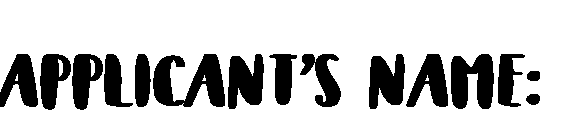 MAIDSTONE HIGH SCHOOL – SCHOLARSHIP AND BURSARIES 2021Please put a () in the box to indicate the MHS Scholarships/bursaries you are applying for. This check list must be stapled to the outside of your manila envelope of the in house package.M.H.S Staff School ScholarshipEidsness ScholarshipJim Mitchell ScholarshipMaidstone Art Scholarship – NOT AVAILABLE FOR 2021Maidstone High School S.A.D.D. BursaryMaidstone Oilmen’s Golf Association BursarySCC Bursary (Maidstone School Community Council)Maidstone & District Chamber of Commerceo Royal Canadian Legion Ladies Auxiliary BursaryThe Black Seal Society - The Quo Vadis and Post Hoc Ergo Propter Hoco Maidstone and District Agriculture Society Scholarship o Baytex Energy Scholarshipo Synergy Credit Union○Nicholas Weston Memorial BursaryAwarded at Awards Day in Juneo Battleford Union Hospital Foundation Healthcare Scholarshipo C.U.P.E. #4797 Scholarshipo Royal Canadian Legion #142 Bursary (1 female & 1 male)MAIDSTONE HIGH SCHOOLScholarship/Bursary Informationa)		M.H.S. Staff School Scholarship – awarded to a M.H.S. student graduating from Grade 12 and taking a post-secondary education course of at least two years in duration. Major consideration will be given to students pursuing a teaching related field. This student must be a good all-around participant in all aspects of the school and must have an average of 80% or better. The amount of this scholarship is $500.00.b)		Eidsness Scholarship – Awarded to a M.H.S. student graduating from Grade 12 and pursuing some post-secondary educational course of at least one year in duration. This award is based primarily on high academic achievement of at least 80%. The amount of this scholarship is $500.00.c)		Jim Mitchell Scholarship – Two students of the M.H.S. graduating class will each receive this scholarship to pursue some post-secondary education course. Students should include their involvement in community activities, student activities, student government, sports activities, church involvement and student’s future educational plans. The amount of these scholarships is $1,500.00.d)		M.H.S. Arts Scholarship – THIS SCHOLARSHIP WILL NOT BE OFFERED FOR 2021..		amount of this scholarship is $500. Awarded to a M.H.S. student graduating from Grade 12 and pursuing a post-secondary education.  Preference will be given to students pursuing a career in the arts. Criteria is based upon high academic standing in Art 30 and also the student must have participated in the current year’s drama production in some aspect.e)		Maidstone High School Student’s Against Destructive Decisions Bursary – The Maidstone S.A.D.D. invite the grade 12 students of Maidstone High School to apply for their $250 bursary award. Applicant Criteria: Must be a grade 12 student who has been a SADD member for at least 2 years, must be enrolled in a post- secondary institution. Proof of acceptance is required, and must attach a current, personal resume to the submission.Submission Criteria: “What being a member of SADD has meant to me”  - what impact has it had on you personally? Do you think it has had an impact on students at MHS and how? Favourite parts and things to improve about the SADD chapter? in the form of an Essay (500-700 words). f)		Maidstone Oilmen’s Golf Association Bursary – One bursaries of $500.00 will be awarded to two students going on to post-secondary education entering a course of oil field related studies)g)		School Community Council Bursary – An amount of $500.00 will be awarded to one graduating MHS student continuing with at least one year of post-secondary education. Being a school and community council, we are looking for an individual who has completed the necessary background works that sustains the many worthwhile activities of our school. These are the students whose efforts in setting up, cleaning up or working the booths allow activities to take place and may allow others to shine. This individual will be the future foundation that enables our communities to thrive!h)		Maidstone & District Chamber of Commerce Bursary – awarded to a M.H.S. student graduating from Grade 12 and taking a post-secondary education course of at least two years in duration. Preference will be given to a student who has been employed with a business that is a member of the Maidstone Chamber of Commerce. The candidate must be a good all-around participant in all aspects of the school and who willingly shows good citizenship by contributing to the community. The amount of this scholarship is $500.00. i)		Royal Canadian Legion Ladies Auxiliary Bursary – Awarded to a graduating M.H.S. student of good academic standing, community involvement, service to others and extra-curricular activities. The amount of this scholarship is $500.00.j)		The Black Seal Society – The Qua Vadis and Post Hoc Ergo Propter Hoc Bursaries – These two bursaries of $1,000.00 have been established to provide a prize to recognize outstanding achievements by a graduating student who is enrolled in either post-secondary technical education and skills training an or undergraduate degree program at a recognized post-secondary institution, in each case, providing suck student with the opportunity to pursue studies in the art, business, commerce, engineering, health, law or the sciences. k)	Maidstone and District Agriculture Society Scholarship – An entrance scholarship awarded to a student of M.H.S. entering a post-secondary program in Agriculture or a related field of at least 2 years duration. The value of this award is $1,000.00.  This bursary is available to any student enrolling in post secondary schooling for the first time, up to 10 years after graduation.  This scholarship may not be awarded if there are no suitable candidates.l)		Baytex Energy Ltd. Scholarship – Amount of scholarship is $500.00. Awarded to a deserving student of MHS, who has worked to his/her ability in academics and has been accepted to a post-secondary institution. This is including trade certification, diploma, and/or degree programs.m)		Synergy Credit Union Bursary – Amount of bursary is $1000.00. Student must be enrolled in a post- secondary program. Criteria for this bursary will be academic achievement, and an individual who willingly contributes to and enhances the personality of our community showing leadership and good citizenship.n)		Nicholas Weston Memorial Bursary – Amount of this Bursary is $1,000.00.  Students must be accepted into their 1st year of trades studies, preference given to those going into welding.  Students must answer the following questions 1) What is your greatest strength/weakness? 2) What are your career goals? 3) Tell us about a person or an event that shaped you somehow. 4) How do you spend your free time outside of class? Include any activities you are involved in. 5) Tell us about a personal achievement that makes you proud. 6) What can you tell us about this bursary?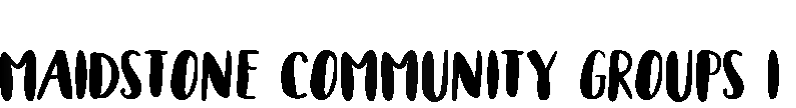 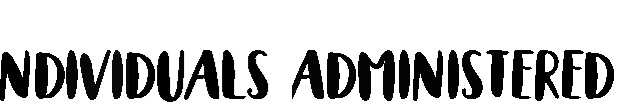 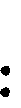 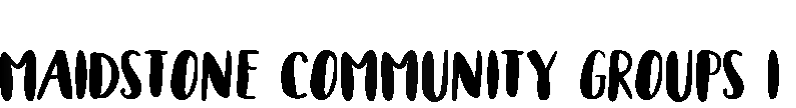 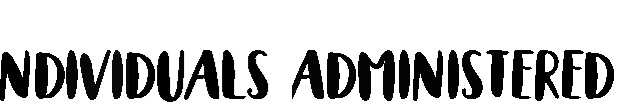 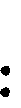 1)		C.U.P.E. #4797 Scholarship – Amount of $500.00 to will be awarded each year to 4 grade 12 students continuing with post-secondary education. The schools eligible for these scholarships must have C.U.P.E. #4797 members working there, which are our caretakers. Criteria is a follows: 1) must have a good work ethic and show genuine perseverance to school work; 2) proof of acceptance at a post-secondary education; 3) resume; 4) must have a kind, caring attitude towards all staff and students; 5) a written composition (approximately 250 words) stating why you feel you deserve this scholarship; 6) at least 2 character references. Please include your address, phone number, e-mail, etc.2)		Battleford Union Hospital Foundation Healthcare Scholarship – Amount of scholarship is $500.00 Awarded to a graduating student of MHS, who intends to further their education in the health care field. The foundation relies heavily on volunteers and recognizes their importance. The number of community (not necessarily healthcare) volunteer hours donated by the student in their grade 12 year will be considered. The scholarship will not necessarily be awarded to the student with the highest marks. Consideration will be given to a student showing definite promise, worthiness and a need for financial assistance.  Note:  You must have the intention of being employed at BUH for at least one year full-time, following the completion of a healthcare course, and sign an agreement.   3)		Royal Canadian Legion Branch #142 Scholarship - Awarded to a female and male graduating M.H.S. student in the amount of $500.00 each.  The student must have good work ethic and shows perseverance to work. High academic achievement is not necessarily a requirement.  Must be community minded and show a kind and caring attitude.  Must provide proof of admittance to post-secondary education.  Involvement in volunteer work would be an asset.  Please send a written composition approximately 250 words, why you feel you deserve the scholarship.  Applicants must provide two character references.  4)		Allan Craig Competition – Each year several bursaries ranging from $300.00 - $1500.00 are awarded to graduating students of the North West School Division. Each school will receive a minimum $300.00 award for the winning school recipient who did not win at the Division level. The awards will be made solely on the basis of an essay written on a topic pertaining to Canadian political science. Graduates are to apply to their History teacher by March 1. 5)		The Chick Kennedy Award – Presented annually to the graduating female student of the former Battle River School Division for outstanding dedication, participation, and contribution to inter-school athletics. (not always awarded)6)		The Wayne Marlatt Award – Presented annually to the graduating male student of the former Battle River School Division for outstanding dedication, participation, and contribution to inter-school athletics. (not always awarded)